                              Employment Application 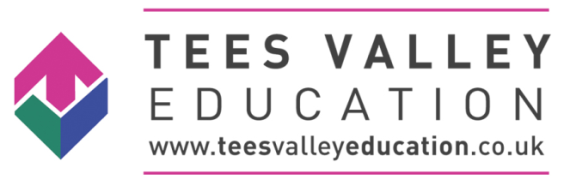                                    Form “Tees Valley Education is committed to safeguarding and promoting the welfare of children and young people and expects all staff and volunteers to share this commitment.  Applicants must be willing to undergo child protection screening appropriate to the post applied for, including checks with current and/or past employers and the Disclosure and Barring Service (DBS)”Please complete all sections of the form fully: CVs will not be accepted. Please note that providing false information will result in the application being rejected or withdrawal of any offer of employment, or summary dismissal if you are in post, and possible referral to the police.  Please note that checks may be carried out to verify the contents of your application form.  Please complete the form on a computer or in black ink.  PART 1	INFORMATION FOR SHORTLISTING AND INTERVIEWING2. 	LETTER OF APPLICATION	Please enclose a letter of application of no more than 2 A4 Pages 		which details why you are suitable for the post, your experience to 		date and how this meets the person specification.  3.	PRESENT / LAST APPOINTMENT:  4. 	FULL CHRONOLOGICAL HISTORY  Please provide a full history in chronological order (most recent first) since leaving secondary education, including periods of any post-secondary education/training, and part-time and voluntary work as well as full time employment, with start and end dates, explanations for periods not in employment or education/training, and reasons for leaving employment. Please enclose a continuation sheet if necessary5.	SECONDARY EDUCATION & QUALIFICATIONS6.	HIGHER EDUCATION7.	PROFESSIONAL COURSES ATTENDED    Please list relevant courses attended in past 3 years.8.	OTHER RELEVANT EXPERIENCE, INTERESTS AND SKILLS9.	REFEREES	Give here details of two people to whom reference may be made.  The first referee should normally be your present or most recent Headteacher or equivalent person.  If you are not currently working with children please provide a referee from your most recent employment involving children.  Referees will be asked about disciplinary offences relating to children, which may include any in which the penalty is “time expired” and whether you have been the subject of any child protection concerns, and if so, the outcome of any enquiry or disciplinary procedure.  References will not be accepted from relatives or from people writing solely in the capacity of friends.First refereeSecond referee PART 2	This section will be separated from Part 1 on receipt.  Relevant contents may be verified prior to shortlisting but will not then be used for selection purposes.10.	PERSONAL INFORMATION11.	COMPULSORY  DECLARATION  OF  ANY  CONVICTIONS,  CAUTIONS  OR  REPRIMANDS,  WARNINGS  OR  BIND-OVERS	As the job for which you are applying involves substantial opportunity for access to children, it is important that you provide us with legally accurate answers. Upfront disclosure of a criminal record may not debar you from appointment as we shall consider the nature of the offence, how long ago and at what age it was committed and any other relevant factors. Please disclose any unspent convictions, cautions, reprimands or warnings. Please note that the amendments to the Exceptions Order 1975 (2013) provide that certain spent convictions and cautions are ‘protected’ and are not subject to disclosure to employers, and cannot be taken into account. Guidance and criteria on the filtering of these cautions and convictions can be found at the Disclosure and Barring Service. Failure to declare any convictions (that not subject to DBS filtering) may disqualify you for appointment or result in summary dismissal if the discrepancy comes to light subsequently. 	Do you have ANY convictions, cautions or reprimands, warnings or bind-overs?	Please tick the relevant box	Yes		No		If the answer is "yes", you must record full details in a separate, sealed envelope marked with your name and 'Confidential: Criminal Record Declaration' and enclose it with your application.  If you would like to discuss this beforehand, please telephone in confidence to the Co-CEOs Personal Assistant for advice. In accordance with statutory requirements, an offer of employment will be subject to satisfactory DBS clearance.  12.	DATA PROTECTION ACTThe information collected on this form will be used in compliance with the Data Protection Act 1998.  The information is collected for the purpose of administering the employment and training of employees.  The information may be disclosed, as appropriate, to the governors, to Occupational Health, to the Teaching Agency, to the Teachers Pensions Agency, to the Department for Education, to pension, payroll and personnel providers and relevant statutory bodies.  You should also note that checks may be made to verify the information provided and may also be used to prevent and/or detect fraud. 13.	NOTES	a)	When completed, this form should be returned in accordance with the instruction in the advertisement for the job or in the applicant’s information pack.	b)	Canvassing, directly or indirectly, an employee or governor will disqualify the application.	c)	Candidates recommended for appointment will be required to complete a pre-employment medical questionnaire and may be required to undergo a medical examination. .14.	DECLARATION	I certify that, to the best of my knowledge and belief, all particulars included in my application are correct.  I understand and accept that providing false information will result in my application being rejected or withdrawal of any offer of employment, or summary dismissal if I am in post, and possible referral to the police.  I understand and accept that the information I have provided may be used in accordance with paragraph 13 above, and in particular that checks may be carried out to verify the contents of my application form			               _____________________________		Signature of Applicant	      Date		Print NameThis section of the application form will not be available to the shortlisting/interview panel.PART 3 		EQUALITY AND DIVERSITY MONITORINGThis section will be separated from part 1 and part 2. Collection of equality information is solely for monitoring purposes to ensure that our policies and procedures are effective.  We also collect this data in accordance with the general and specific public sector equality duties under the Equality Act 2010. Any data you enter onto this monitoring form will only be used for monitoring purposes and will not be used in assessing and or scoring your application or during the interview process.  This information is kept fully confidential and access is strictly limited in accordance with the Data Protection Act.Ethnic Group		   Workforce Census Code				                  Please tick	                    Religion                                  Please tick                     Disability                                                  Please tick	                                   Do you consider that you have a disability? 	       Sexual Orientation 	Please tick	     Gender	Please tick	     Personal relationship	Please tickVacancy Job TitleJob Ref NumberInitials   Surname or Family name   Contact Telephone NumberContact E-mail AddressName, address and telephone number of last employer/school/academyJob titleDate appointed to current postPermanent/TemporaryFull Time/Part TimeCurrent salaryNotice periodJob TitleName and address of school,DatesDatesDatesDatesReason Reason or Positionother employer, or description of activity       From                     To       From                     To       From                     To       From                     Toforleaving forleaving MthYrMthYr12345678Name of School/CollegeFromToQualifications Gained (Date and Grade) Names and Addresses of University or College and/or University Education DepartmentDatesFrom	ToFull or Part-timeCourses/subjects taken and GradeDate of Examination andQualifications ObtainedSubjectOrganising BodyDate(s)DurationTitle and NameAddress and post codeTelephone numberEmail addressJob TitleRelationship to applicantPlease tick if you do not wish this referee to be contacted prior to interview (Please be aware that this could delay the interview process)Please tick if you do not wish this referee to be contacted prior to interview (Please be aware that this could delay the interview process)Title and NameAddress and post codeTelephone numberEmail addressJob TitleRelationship to applicantPlease tick if you do not wish this referee to be contacted prior to interview  (Please be aware that this could delay the interview process)Please tick if you do not wish this referee to be contacted prior to interview  (Please be aware that this could delay the interview process)Surname or family nameAll previous surnamesAll forenamesTitleDate of BirthCurrent AddressCurrent AddressCurrent AddressPostcodeResident at this address sinceHome telephone numberMobile telephone numberEmail addressNational Insurance NumberHave you ever been subject to a child protection investigation by your employer or the General Teaching Council/Teaching Agency/former Independent Safeguarding Authority? Yes	NoIf YES please state separately under confidential cover the circumstances and the outcome including any orders or conditions.Are you subject to any legal restrictions in respect of your employment in the UK? Yes	NoIf YES please provide details separatelyDo you require a work permit?Yes	NoIf YES please provide details separatelyAre there any special arrangements which we can make for you if you are called for an interview and/or work based assessment? Yes	NoIf Yes please specify, (e.g. ground floor venue, sign language, interpreter, audiotape etc).Are you related to or have a close personal relationship with any pupil, employee, or governor?Yes	No If YES give details separately under confidential coverTEACHERS ONLYTEACHERS ONLYNQTs ONLY:Have you provided evidence of passing the Skills Tests?  Please tick or crossNumeracyLiteracyICT                                                                    (if applicable)DfE reference number (if applicable)Did you qualify as a teacher after May 1999? (if applicableYes	No If Yes, in which school was induction completed?WhiteWBRIBritish English Welsh Northern Irish ScottishWhiteWIRIIrishWhiteOOTHIrish TravellerWhiteOOTHGypsyWhiteWOTHOther White backgroundMixedMWBCWhite and Black CaribbeanMixedMWBAWhite and Black AfricanMixedMWASWhite and AsianMixedMOTHOther Mixed backgroundAsian or Asian BritishAINDIndianAsian or Asian BritishAPKNPakistaniAsian or Asian BritishABANBangladeshiAsian or Asian BritishCHNEChineseAsian or Asian BritishAOTHOther Asian backgroundBlack or Black BritishBCRBCaribbeanBlack or Black BritishBAFRAfricanBlack or Black BritishBOTHOther Black backgroundOther  ethnic groupOOTHArabOther  ethnic groupWrite in: Prefer not to sayREFUNo religionChristian (including Church of England, Catholic, Protestant and all other Christian denominations)BuddhistHinduJewishMuslimSikhAny other religion  write inPrefer not to sayYes      NoPrefer not to sayMy disability is: 	Please tickMy disability is: 	Please tickMy disability is: 	Please tickPhysical ImpairmentPhysical ImpairmentSensory ImpairmentMental Health ConditionLearning Disability/ DifficultyLong standing illnessOtherPrefer not to sayBi-sexualGayLesbianHeterosexualOtherPrefer not to sayFemaleMaleTransgenderPrefer not to saySingleLiving togetherMarriedCivil PartnershipPrefer not to say